Приложение № 5томский областной институт повышения квалификации и переподготовки работников образованияПлан отчёта о результатах инновационной работы.Полное название учреждения образования (в соответствии с лицензией и Уставом).Муниципальное бюджетное дошкольное образовательное учреждение «Детский сад № 50»Полный почтовый адрес, телефон, факс, e-mail.Почтовый адрес Образовательной организации636017 Томская область, г. Северск, улица Северная, дом 12Контакты: Телефон: 8 (3823) 52-92-75Факс: 8 (3823) 52-92-75e-mail: kosmos@tomsk-7.ruОтчетный период:Сентябрь 2020- май .Тема программы инновационной площадки:«Повышение компетенций участников образовательных отношений по разрешению конфликтов и развитие Службы примирения»Дата начала реализации программы- Сентябрь 2020г.дата окончания- август 2023г.Ф.И.О. руководителя учреждения, заместителей руководителя, методистов.- Еремина Наталья Владимировна, заведующий МБДОУ – координатор программы- Кабанова Татьяна Владимировна, заместитель заведующего по ВМР – руководитель педагогической творческой группы педагогов МБДОУ «Детский сад № 50»;- Попеляева Галина Константиновна, заместитель заведующего по ВМРКоличество педагогов, участвующих в реализации инновационной программы, по форме:Данные о педагогических работниках, участвующих в реализации инновационной программыДанные о педагогических работниках, планирующих повышение квалификации.Количество классов (по параллелям), групп, участвующих в реализации программыГруппа старшего дошкольного возраста (1), группы подготовительные к школе (2).Количество детей (обучающихся), участвующих в реализации программы67 детейНаучный руководитель. (Ф.И.О. – полностью, должность, звание, организация, контактная информация и т.д.).Пучкина Юлия Александровна, канд. ист. наук, доцент кафедры социальной работы НИ ТГУ, директор АНО Ресурсный центр «Согласие», 8 913 840 08 97Руководитель инновационной площадки от образовательного учреждения (ФИО, должность, звание, контакты)Кабанова Татьяна Владимировна (заместитель заведующего по ВМР) – руководитель педагогической творческой группы педагогов МБДОУ «Детский сад № 50», 8 (3823) 52-92-75Проблемы, возникшие в ходе реализации программы. Каков путь решения этих проблем для вас?Сложности в перестройке на новые методы реагирования на конфликты и сложные ситуации, сохранение традиционных способов реагирования на конфликты в рамках образовательного пространства (решение проблемы на административном уровне).Отсутствие опыта в применении восстановительных технологий в детских садах и примеров подобных практик в других регионах.Инертность некоторых педагогов, незаинтересованность в перестройке своей привычной работы. Пути преодоления: обучение восстановительным принципам и технологиям всех участников образовательных отношений: администрации, педагогов, родителей, детей; создание службы примирения на добровольной основе, вовлечение творческих и мотивированных педагогов и родителей в проектную команду; привлечение экспертов и супервизоров из других муниципалитетов, регионов и смежных сфер деятельности.Освещение хода работы инновационной площадки на сайте ОУ.http://cad50.vseversk.ru/list_8.htmНормативно-правовое обеспечение работы инновационной площадки (перечень приказов, локальных актов, положений и т.д.).Распоряжение Правительства РФ от 30.07.2014 № 1430-р (ред. от 01.09.2018) «Об утверждении Концепции развития до 2020 года сети служб медиации в целях реализации восстановительного правосудия в отношении детей, в том числе совершивших общественно опасные деяния, но не достигших возраста, с которого наступает уголовная ответственность».Межведомственный план комплексных мероприятий по реализации Концепции до 2025 года (утвержден 25сентября 2019 года).Письмо Министерства образования от 26 декабря . № 07-7657 «О направлении рекомендаций по внедрению восстановительных технологий (в том числе медиации) в воспитательную деятельность образовательных организаций.Распоряжение Правительства РФ от 6 июля . № 1375-р «Об утверждении плана основных мероприятий до 2020 года, проводимых в рамках Десятилетия детства.Методические рекомендации по развитию сети служб медиации/примирения в образовательных организациях, организациях для детей-сирот и детей, оставшихся без попечения родителей. Письмо Министерства Просвещения России № ДГ- 375/07 от 28.04.2020.Приказ Министерства образования и науки Российской Федерации (Минобрнауки России) от 17 октября . N . Москва «Об утверждении федерального государственного образовательного стандарта дошкольного образованияПсихолого-педагогическое обеспечение образовательной деятельности в условиях работы в инновационном режиме (наличие или отсутствие психолого–педагогического сопровождения, перечень используемых методик).В условиях работы в инновационном режиме осуществляется психолого-педагогическое сопровождение образовательной деятельности. Педагог-психолог Туганова Ю.В., является руководителем Службы примирения в дошкольном учреждении, педагог-психолог Юркова Ю.А., входит в состав Службы примирения. Согласно плану проводятся обучения педагогического состава восстановительным технологиям, проводятся индивидуальные и групповые консультации педагогов и специалистов ДОУ по вопросам профилактики и разрешения конфликтов в образовательной среде. По необходимости и в случае возникновения конфликтных ситуаций ( наличие жалоб или претензий со стороны родителей) педагог-психолог организует в группе необходимые мероприятия с использование восстановительных технологий: индивидуальные беседы с родителями, родительские собрание в форме кругов сообщества, медиации. Перечень используемых новых образовательных технологий или методик.В реализации инновационной программы используются восстановительные технологии и практики. Восстановительные технологии направлены на повышение качества образования, а также на реализацию государственных стандартов дошкольного образования и представляют собой совокупность приемов и способов разрешения конфликтов непосредственно самими участниками, направленных на формирование механизмов ответственного поведения, восстановление разрушенных социальных взаимодействий и связей, а также возмещение причиненного вреда участникам конфликта. Основные из них:- «Восстановительная беседа»: беседа с участниками конфликтной ситуации для выяснения обстоятельств произошедшего, последствий, отношения каждой стороны к конфликту и поиск путей разрешения ситуации, строящаяся на определенных принципах и алгоритме проведения. - «Восстановительная медиация»: это процесс, в котором посредник (медиатор), выступающий третьей стороной при разрешении спора, создает условия для восстановления способности людей понимать друг друга и договариваться о приемлемых для них вариантах разрешения проблем (при необходимости – о заглаживании причиненного вреда), возникших в результате конфликтных ситуаций.- «Круги сообщества» (профилактический круг, примирительный круг, круг поддержки, педагогический круг) – одна из восстановительных программ, которая проводится тогда, когда в конфликте участвуют группа или сообщество. Ее важным отличием является технологичность, структурированность, добровольное принятие на себя ответственности каждым членом круга за выдвинутое им самим предложение по улучшению ситуации.Цели инновационной деятельности за отчетный период.Создание безопасной психологической среды в дошкольном учреждении, предупреждение конфликтных ситуаций; формирование культуры отношений субъектов образовательного процесса (воспитанников, сотрудников, родителей (законных представителей) посредством восстановительных технологий.Проведенные мероприятия для достижения цели за отчетный период:Принимало ли образовательное учреждение участие в обсуждении хода реализации программы в российских СМИ, региональных, областных, муниципальных? (перечислить издания, название статей, даты, по желанию приложить ксерокопии материалов).МБДОУ «Детский сад № 50» является участником проблемно-творческой группы МАУ «ИМЦ» г. Томска. На заседаниях проблемно-творческой группы проходило обсуждение реализации инновационной программы, утверждался план совместных мероприятий и сотрудничества в ходе работы инновационной площадки. Опыт работы МБДОУ «Детский сад № 50» опубликован в рамках городской проблемно-творческой группы «Применение восстановительного подхода в ДОО» г. Томска на сайте http://moodle.imc.tomsk.ruПроводились ли совещания, семинары по теме работы инновационной площадки (с указанием сроков, тем и уровня: школьный, муниципальный, региональный).Совещание с администрацией ДОУ по утверждению плана работы инновационной площадки, 09.11.2020г.Презентация инновационной площадки для педагогического коллектива дошкольного учреждения, 16.11.2020г.  (1 корпус ДОУ), 17.11.2021 г. (2 корпус ДОУ)Семинар-практикум «Круг самоопределения для педагогов», 28.01.2021г.Семинар-практикум «Круг по развитию корпоративной культуры», 04.02.2021г.Семинар-практикум «Круг сообщества как технология разрешения трудных ситуаций, 11.02.2021гСеминар-практикум для педагогов дошкольного учреждения «Проектирование кругов сообщества в работе с детьми и родителями», 15.04.2021г.Совещание в МАУ ЗАТО Северск «РЦО» по подготовке муниципального семинара-практикума «Практики применения восстановительных технологий и разрешения конфликтов в дошкольных учреждениях», 24.03.2021г.Участие в заседаниях муниципальной проблемно-творческой группы педагогов дошкольных образовательных организаций ЗАТО Северск «Профилактика и разрешение конфликтов в дошкольных учреждениях», (октябрь 2020г., декабрь 2020г., март 2021г., май 2021г.)Планирование последующих этапов реализации инновационной программы (перспективы, результат).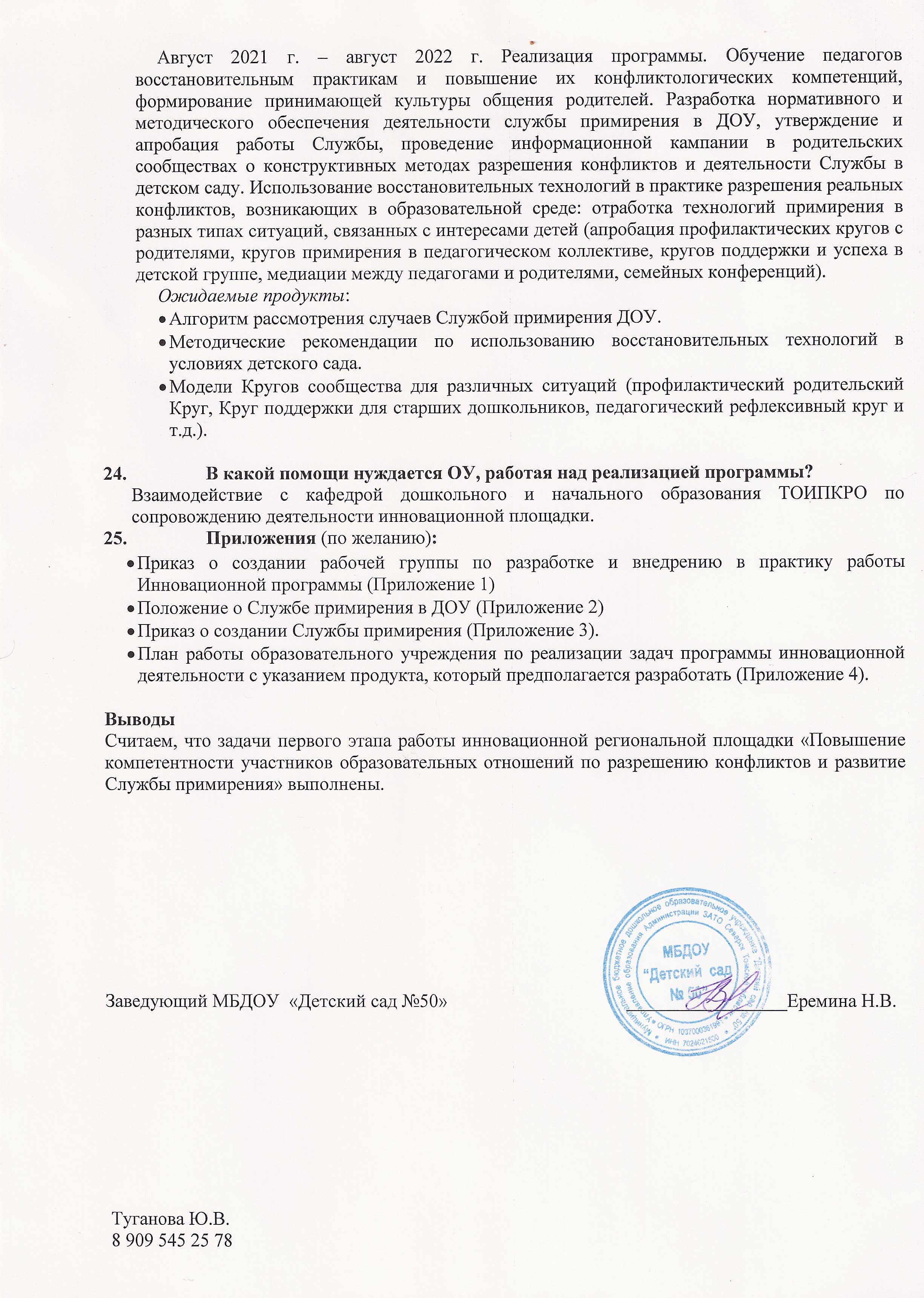 Приложение 1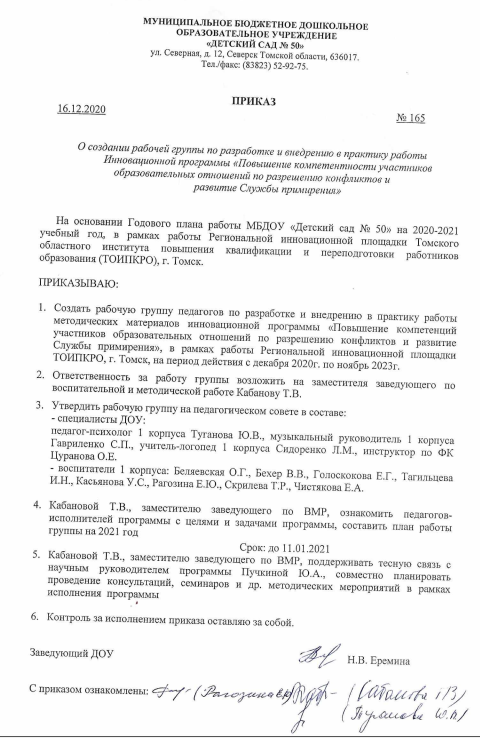 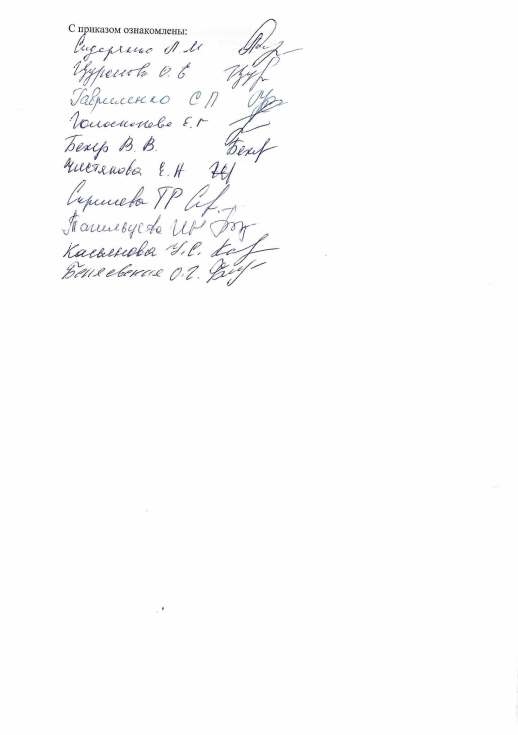 Приложение 2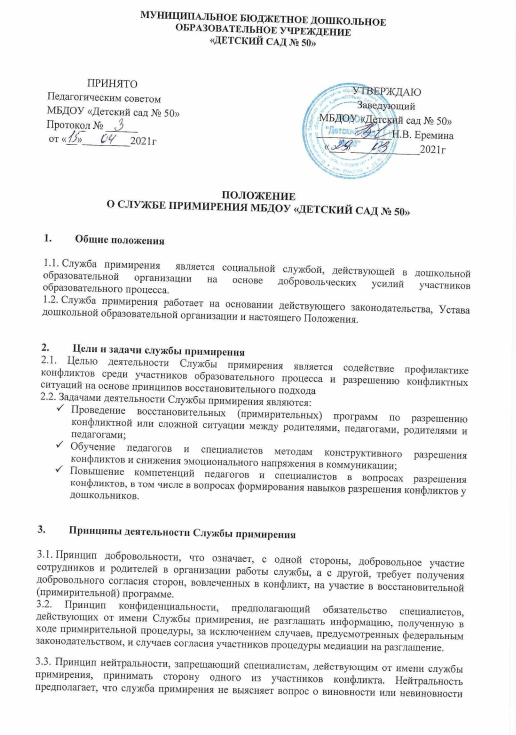 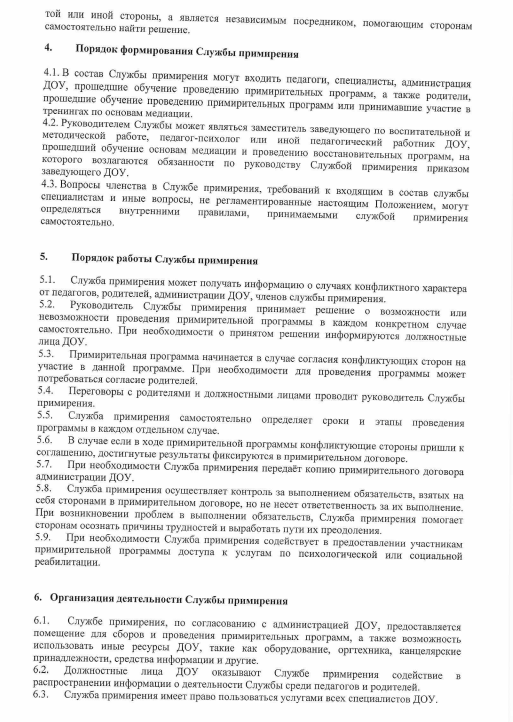 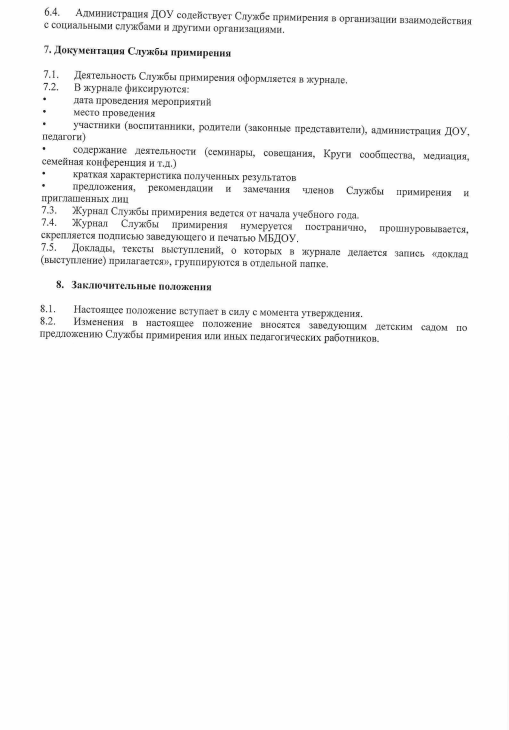 Приложение 3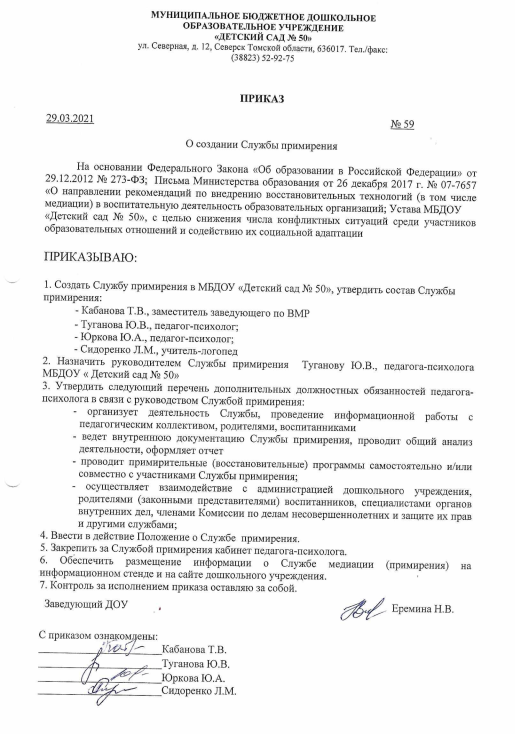 Приложение 4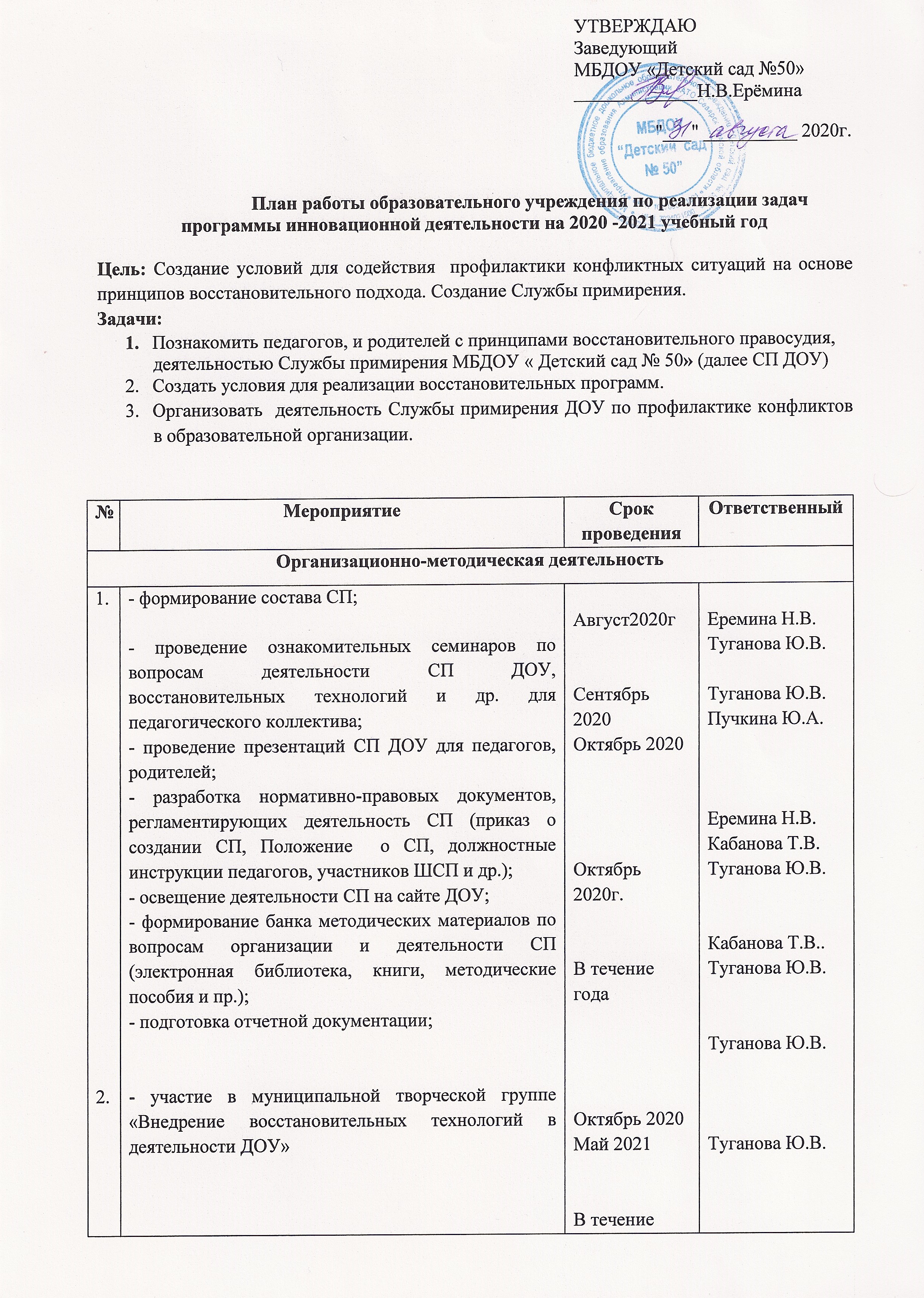 Предм. области/ руководящие кадрыВсегоИз них имеютИз них имеютИз них имеютИз них имеютПовышали квалификацию по направлению инновационной деятельности) в последние 5 летВысшую квалификац.категориюПервую квалификац. категориюВторую квалификац. категориюНе имеют категорииПовышали квалификацию по направлению инновационной деятельности) в последние 5 летзаведующий МБДОУ11Не повышалаЗаместитель заведующего по ВМР22Повышение квалификации в 2019г.Педагог-психолог211Повышение квалификации 2019, 2021гг.Учитель -логопед11Повышение квалификации 2021г. 2021гг.Инструктор по физической культуре11Не повышалаМузыкальный руководитель11Не повышалаВоспитатель8152Повышение квалификации 2021г.Ф.И.ОдолжностьКатегорияПовышали квалификацию по направлению инновационной деятельности в последние 5 лет(где, когда, по какой теме, количество часов)Еремина Наталья ВладимировназаведующийБез категорииНе повышалаПопеляева Галина КонстантиновнаЗаместитель заведующего по ВМРБез категорииМуниципальное автономное учреждение ЗАТО Северск «Ресурсный центр образования». 2019г., по дополнительной профессиональной программе «Деятельность конфликтной комиссии, технологии конструктивного разрешения конфликтов», 16 часовКабанова Татьяна ВладимировнаЗаместитель заведующего по ВМРБез категорииНе повышалаТуганова Юлия ВикторовнаПедагог-психологВысшаяТомский государственный университет, 2019г., по программе «Медиативные технологии в работе с семьей и детьми. Проектирование служб примирения в организациях», 72 часа.Муниципальное автономное учреждение ЗАТО Северск «Ресурсный центр образования». 2019г., по дополнительной профессиональной программе «Деятельность конфликтной комиссии, технологии конструктивного разрешения конфликтов», 16 часов Сидоренко Лилия МихайловнаУчитель-логопед, учитель-дефектологВысшаяТомский государственный университет, 2021г., по программе «Медиативные технологии в работе с семьей и детьми. Проектирование служб примирения в организациях», 72 часа.Юркова Юлия АлександровнаПедагог-психологБез категорииТомский государственный университет, 2021г., по программе «Медиативные технологии в работе с семьей и детьми. Проектирование служб примирения в организациях», 72 часа.Рагозина Елена ЮрьевнаВоспитательВысшаяТомский государственный университет, 2021г., по программе «Круги сообщества как технология преодоления групповых конфликтов в деятельности школьных служб примирения», 24 часа.Тагильцева Ирина НиколаевнаВоспитательПерваяТомский государственный университет, 2021г., по программе «Круги сообщества как технология преодоления групповых конфликтов в деятельности школьных служб примирения», 24 часа.Голоскокова Евгения ГеннадьевнаВоспитательПерваяНе повышалаСкрилева Татьяна РомановнаВоспитательБез категорииНе повышалаКасьянова Ульяна СергеевнаВоспитательПерваяНе повышалаБехер Вера ВитальевнаВоспитательБез категорииНе повышалаБеляевская Ольга ГеннадьевнаВоспитательПерваяНе повышалаЧистякова Екатерина АлександровнаВоспитательПерваяНе повышалаГавриленко Светлана ПетровнаМузыкальный руководительВысшаяНе повышалаЦуранова Оксана ЕгоровнаИнструктор по физической культуреВысшаяНе повышалаФ.И.ОдолжностьКатегорияГде? Когда? По какой теме?Гавриленко Светлана ПетровнаМузыкальный руководительВысшаяТомский государственный университет, по программе «Круги сообщества как технология преодоления групповых конфликтов в деятельности школьных служб примирения»,2021-2022уч.г.Беляевская Ольга ГеннадьевнаВоспитательПерваяТомский государственный университет, по программе «Круги сообщества как технология преодоления групповых конфликтов в деятельности школьных служб примирения», 2021-2022 уч.г.Касьянова Ульяна СергеевнаВоспитательПерваяТомский государственный университет, по программе «Круги сообщества как технология преодоления групповых конфликтов в деятельности школьных служб примирения», 2021-2022 уч.г.Бехер Вера ВитальевнаВоспитательБез категорииТомский государственный университет, по программе «Круги сообщества как технология преодоления групповых конфликтов в деятельности школьных служб примирения», 2021-2022 уч.г.№ п\пЗадачи инновационной деятельности отчетного периодаСодержание деятельности (мероприятия)Краткая характеристика полученных результатов по каждой из задач, выводы11.Создать систему непрерывного обучения воспитанников, педагогов, родителей конструктивному поведению в конфликтах и развития коммуникативных компетенций2.Апробировать и укрепить практику проведения примирительных процедур (кругов сообщества) для семей воспитанников и педагогов ДОУПрофилактический круг для родителей вновь поступающих в ДОУ детей «Мама тоже идет в детский сад»Родительское сообщество познакомилось с технологией проведения родительских собраний с использованием технологии «Круги сообщества»2.Апробировать и укрепить практику проведения примирительных процедур (кругов сообщества) для семей воспитанников и педагогов ДОУТематический профилактический круг «Особенности развития речи ребенка третьего года жизни»Каждый родитель имел возможность рассказать о своих тревогах относительно развития речи ребенка раннего возраста. Родители поделились друг с другом опытом развития речевых возможностей детей в домашних условиях.3.Создать систему непрерывного обучения воспитанников, педагогов конструктивному поведению в конфликтах и развития коммуникативных компетенцийПрофилактические тематические круги для детей старшего дошкольного возраста(период октябрь-май, не реже одного раза в неделю)У детей сформировались ценности бесконфликтного общения, навыки поиска выхода из сложных ситуаций, понимание важности коммуникации.4.Создать систему непрерывного обучения воспитанников, педагогов конструктивному поведению в конфликтах и развития коммуникативных компетенцийКруги поддержки для детей подготовительной к школе группы в рамках реализации программы психологической готовности к школьному обучению «Завтрашние первоклассники»Оказана психологическая поддержка детям неуверенным в себе, застенчивым. У детей сформировались ценности бесконфликтного общения, навыки поиска выхода из сложных ситуаций, понимание важности коммуникации.5.1.Создать систему непрерывного обучения воспитанников, педагогов, родителей конструктивному поведению в конфликтах и развития коммуникативных компетенций.2. Разработать модель Службы примирения в дошкольном учреждении, ее нормативное и организационно-методическое обеспечение и внедрить Службу в практику работы детского сада.Круг самоопределения для педагоговСформирована проблемно-творческая группа педагогов ДОУ для участия в реализации программы региональной инновационной площадки.6.1.Создать систему непрерывного обучения воспитанников, педагогов, родителей конструктивному поведению в конфликтах и развития коммуникативных компетенций.2. Разработать модель Службы примирения в дошкольном учреждении, ее нормативное и организационно-методическое обеспечение и внедрить Службу в практику работы детского сада.Профилактический круг по развитию корпоративной культуры педагогов(для педагогов, специалистов, администрации ДОУ)Сформирован запрос педагогов на психолого-педагогическое сопровождение воспитательно-образовательной деятельности.Педагоги ознакомлены с инновационным направлением работы ДОУ и возможностью использования восстановительных технологий в работе с детьми и семьей.7.Создать систему непрерывного обучения воспитанников, педагогов, родителей конструктивному поведению в конфликтах и развития коммуникативных компетенций.Семинар-практикум для педагогов «Круг сообщества как технология разрешения трудных ситуаций»Педагоги и специалисты второго корпуса дошкольного учреждения познакомились с технологией кругов сообщества, с ее особенностью и алгоритмом проведения.8.Создать систему непрерывного обучения воспитанников, педагогов, родителей конструктивному поведению в конфликтах и развития коммуникативных компетенций.Семинар-практикум для педагогов дошкольного учреждения «Проектирование кругов сообщества в работе с детьми и родителями»Педагоги и специалисты проблемно-творческой группы спроектировали и смоделировали круг примирения для родительского сообщества.9.1.Создать систему непрерывного обучения воспитанников, педагогов, родителей конструктивному поведению в конфликтах и развития коммуникативных компетенций.2.Апробировать и укрепить практику проведения примирительных процедур (кругов сообщества) для семей воспитанников и педагогов ДОУРодительское собрание с применением технологии «Круги сообщества» в группе младшего дошкольного возрастаВо время круга родители смогли познакомиться с новым педагогом группы Юлией Валерьевной Черновой, поделиться своими размышлениями о том, как устроен воспитательно ‒ образовательный процесс Родители имели возможность рассказать о том, что их тревожит или беспокоит, задать вопросы, присутствующему на круге исполняющему обязанности заведующего Галине Константиновне Попеляевой, и о том, насколько они удовлетворены посещением ребенка группы.11.1.Создать систему непрерывного обучения воспитанников, педагогов, родителей конструктивному поведению в конфликтах и развития коммуникативных компетенций.2.Апробировать и укрепить практику проведения примирительных процедур (кругов сообщества) для семей воспитанников и педагогов ДОУ3. Внедрить Службу примирения в практику работы детского садаРодительское собрание с применением технологии «Круги примирения» в группе раннего возраста(собрание проводилось по жалобе родителей)Родители имели возможность проговорить свои опасения и тревоги относительно здоровья детей, задать вопросы администрации ДОУ по медицинскому сопровождению детей в детском саду.В ходе круга родители, педагоги группы и администрация ДОУ смогли разрешить конфликтную ситуацию в группе.12.1.Апробировать и укрепить практику проведения примирительных процедур (кругов сообщества) для семей воспитанников и педагогов ДОУ2.Внедрить Службу примирения в практику работы детского сада.Родительское собрание с использованием технологии «Круг примирения»(проводится по жалобе родителей)Родители имели возможность проговорить свои опасения и тревоги относительно здоровья детей, организации воспитательно-образовательного процесса в группе, задать вопросы администрации ДОУ. В ходе круга родители, педагог группы и администрация ДОУ смогли разрешить конфликтную ситуацию в группе.13.Апробировать и укрепить практику проведения примирительных процедур (медиации) для семей воспитанников и педагогов ДОУ.Медиация с педагогом и родителями воспитанника по жалобе родителейПроведены 2 предварительные встречи с участниками конфликтной ситуации. Медиация не завершена, т.к. педагог перешел работать в другое дошкольное учреждение.131.Создать систему непрерывного обучения воспитанников, педагогов конструктивному поведению в конфликтах и развития коммуникативных компетенций2.Транслировать опыт работы в профессиональном сообществе города и области.Участие специалистов ДОУ в выездной сессии « Ресурсы восстановительного подхода и практики разрешения  конфликтов в образовательной среде»Специалисты ДОУ приняли участие в двухдневном выездном семинаре, организованном АНО Ресурсный центр «Согласие» г. Томск. Туганова Ю.В. представила опыт работы « Круги поддержки для детей с трудным поведением».14.Транслировать опыт работы в профессиональном сообществе города и области.Муниципальный семинар-практикум «Практики применения восстановительных технологий и разрешения конфликтов в дошкольных учреждениях»МБДОУ «Детский сад № 50» совместно социальными партнерами инновационной региональной площадки: АНО Ресурсный центр «Согласие, МАУ ЗАТО Северск «РЦО», МБДОУ «ЦРР Детский сад № 59» организовал и провел семинар-практикум для педагогов-психологов, педагогов дошкольных образовательных учреждений.15.Транслировать опыт работы в профессиональном сообществе города и областиПредставлен опыт работы на VI Межрегиональном семинаре « Технологии профилактической и коррекционной работы с детьми, находящимися в конфликте»Педагог-психолог МБДОУ представила опыт работы на VI Межрегиональном семинаре «Технологии профилактической и коррекционной работы с детьми, находящимися в конфликте»: « Круг поддержки для педагога группы» г. Томск, 28-29 апреля.161.Методическая поддержка инновационной деятельности по внедрению восстановительных технологий в деятельность ДОО2.Повышение профессиональной компетентности педагогов в разрешении конфликтов и взаимоподдержка педагогов3.Разработка модели службы, деятельность которой направлена на разрешение конфликтов в образовательных  организацияхТуганова Ю.В. с 2019 года является руководителем проблемно-творческой группы педагогов дошкольных образовательных организаций ЗАТО Северск «Профилактика и разрешение конфликтов в дошкольных организациях»На 01.06.2021 в составе муниципальной проблемно-творческой группы педагоги-психологи и воспитатели 13 дошкольных учреждений ЗАТО Северск.Результатом работы стал семинар-практикум для педагогов-психологов и педагогов дошкольных образовательных учреждений города «Практики применения восстановительных технологий и разрешение конфликтов в дошкольных учреждениях»Участники проблемно-творческой группы представляют опыт работы в профессиональном сообществе, на муниципальных и областных мероприятиях.171.Знакомство с восстановительными технологиями и возможностью их использования в дошкольном учреждении.2. Подготовка медиаторов по разрешению конфликтных ситуаций в ДОО, в рамках территориальной службы примирения г.Томска.3.Транслировать опыт работы в профессиональном сообществе города и областиУчастие педагога-психолога Тугановой Ю.В. в городской-проблемно-творческой группе педагогов-психологов дошкольных учреждений г. Томск по теме «Применение восстановительного подхода в ДОО»Повышение квалификации по теме. Представление опыта работы.года по плану3.Презентация опыта работы СП ДОУ среди дошкольных организаций ЗАТО СеверскПрезентация опыта работы СП ДОУ среди дошкольных организаций ЗАТО СеверскПрезентация опыта работы СП ДОУ среди дошкольных организаций ЗАТО СеверскПо плану проблемно-творческой группыТуганова Ю.В.Повышение квалификации участников ШСППовышение квалификации участников ШСППовышение квалификации участников ШСППовышение квалификации участников ШСППовышение квалификации участников ШСППовышение квалификации участников ШСП1.- обучение участников СП ДОУ по программе «Восстановительные технологии и медиация»;- участие специалистов СП ДОУ в городских мероприятиях (тренинги, конференции и пр.);- обучение педагогов, участников СП, на курсах повышения квалификации, семинарах, тренингах;- супервизия для педагогов, участников СП.- обучение участников СП ДОУ по программе «Восстановительные технологии и медиация»;- участие специалистов СП ДОУ в городских мероприятиях (тренинги, конференции и пр.);- обучение педагогов, участников СП, на курсах повышения квалификации, семинарах, тренингах;- супервизия для педагогов, участников СП.По плану МАУ ЗАТО Северск, по договоренности с АНО Ресурсный центр «Согласие»В течение года По запросу не реже 1 раза в месяц по согласованию с МАУ ЗАТо Северск РЦО, АНО Ресурсный центр «Согласие»По плану МАУ ЗАТО Северск, по договоренности с АНО Ресурсный центр «Согласие»В течение года По запросу не реже 1 раза в месяц по согласованию с МАУ ЗАТо Северск РЦО, АНО Ресурсный центр «Согласие»Кабанова Т.В.Попеляева Г.К.Кабанова Т.В.Попеляева Г.К.Туганова Ю.В.Туганова Ю.В Пучкина Ю.А.Реализация восстановительных процедурРеализация восстановительных процедурРеализация восстановительных процедурРеализация восстановительных процедурРеализация восстановительных процедурРеализация восстановительных процедур1.Проведение программ примирения Проведение программ примирения По запросуПо запросуПучкина Ю.А.Туганова Ю.В.2.Сопровождение участников конфликтной ситуации после ее разрешенияСопровождение участников конфликтной ситуации после ее разрешенияПо мере необходимостиПо мере необходимостиКабанова Т.В.Туганова Ю.В.Профилактическая деятельностьПрофилактическая деятельностьПрофилактическая деятельностьПрофилактическая деятельностьПрофилактическая деятельностьПрофилактическая деятельность1.- проведение родительских собраний с применением восстановительных технологий (Круг сообщества, Круг примирения)- проведение различных акций;- проведения Кругов сообщества среди педагогов ДОУ- Проведение кругов сообщества с воспитанниками- проведение родительских собраний с применением восстановительных технологий (Круг сообщества, Круг примирения)- проведение различных акций;- проведения Кругов сообщества среди педагогов ДОУ- Проведение кругов сообщества с воспитанникамиВ течение года по плану группыОктябрь2020-Май 2021Не реже 1 раза в месяцВ течение года по плану группыОктябрь2020-Май 2021Не реже 1 раза в месяцТуганова Ю.В.Рагозина Е.ЮГолоскокова Е.Г.Касьянова У.С.Бехер В.В.Туганова Ю.В.Межведомственное взаимодействиеМежведомственное взаимодействиеМежведомственное взаимодействиеМежведомственное взаимодействиеМежведомственное взаимодействиеМежведомственное взаимодействие1.1.- обмен опытом работы с СП других ОО;- сотрудничество Территориальной службой примерения г.Томск;- сотрудничество с организациями, осуществляющими методическое сопровождение деятельности СП (МАУ РЦО ЗАТО Северск, АНО Ресурсный центр Согласие, ИМЦ г. Томск)В течение годаВ течение годаПучкина Ю.А.Кабанова Т.В.Попеляева Г.К.Туганова Ю.В.